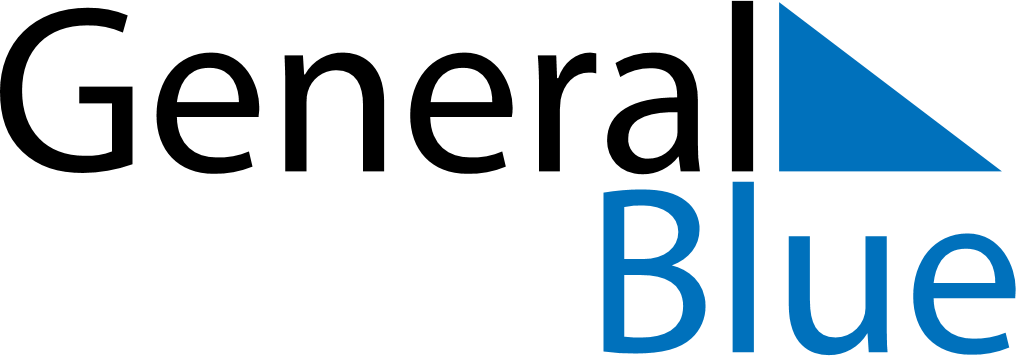 Weekly CalendarMay 11, 2025 - May 17, 2025Weekly CalendarMay 11, 2025 - May 17, 2025Weekly CalendarMay 11, 2025 - May 17, 2025Weekly CalendarMay 11, 2025 - May 17, 2025Weekly CalendarMay 11, 2025 - May 17, 2025Weekly CalendarMay 11, 2025 - May 17, 2025SUNDAYMay 11MONDAYMay 12TUESDAYMay 13WEDNESDAYMay 14THURSDAYMay 15FRIDAYMay 16SATURDAYMay 17